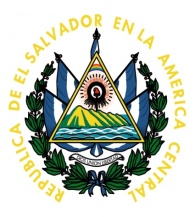 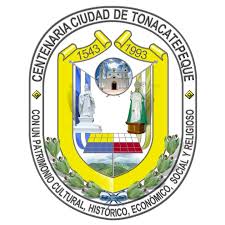 REF. 06UAIP2018 UNIDAD DE ACCESO A LA INFORMACION PUBLICA, ALCALDIA MUNICIPAL DE TONACATEPEQUE, a las  dieciseis  horas y cincuenta  y cinco   minutos del día 2 de marzo del 2018CONSIDERANDO:Que en fecha veintiuno  de febrero del dos mil dieciocho, se recibió por medio de correo electrónico una solicitud de  información relativa a: DIRECTORIOS MUNICIPALES DE FUNCIONARIOS Y JEFES DE DEPARTAMENTO CORRESPONDIENTES A LOS AÑOS 2016, 2017 Y 2018Que dicha información fue requerida a Recursos Humanos para su respectiva Autorización  por medio de memorándum de fecha veintiuno  de febrero del dos mil dieciocho.Tienese por recibido memorándum de fecha dos de marzo  del año en curso procedente de Recursos Humanos en la cual se adjunta la Información con la que se cuenta en la municipalidad  Y  . En tal sentido de acuerdo a lo establecido en el art. 50 lit. “i” LAIP se RESUELVE: con base en los art. 71 y 72 entregar la información requerida, , lo cual se le explico al Ciudadano y  Oportunamente se provee la presente resolución. NOTIFIQUESE.  Licda. Gilda Eugenia Moncada Fuentes                         Oficial de Información                                                               